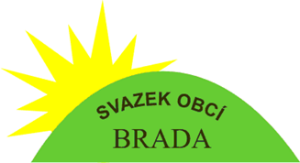 OZNÁMENÍSvazku obcí BradaO POVINNĚ ZVEŘEJŇOVANÝCH DOKUMENTECHV souladu s příslušnými ustanoveními zákona č. 250/2000 Sb., o rozpočtových pravidlech územních rozpočtů, v platném znění, jsou dokumenty v elektronické podobě zveřejněny na úřední desce Svazku obcí Brada www. sobrada.cz .Do listinné podoby všech dokumentů je možné nahlédnout na adrese: Obecní úřad Libuň, 507 15 Libuň 27, po telefonické domluvě s předsedkyní svazku Helenou Červovou – 737 943 980.Rozpočtové provizorium na rok 2022Rozpočtové provizorium na rok 2022 bylo schváleno usnesením 15/2021 dne 7.12.2021 formou per rollam. Zveřejněno bylo 7.12.2021.Střednědobý výhled rozpočtu na rok 2022 – 2024Shromáždění starostů DSO Brada schválilo Střednědobý výhled rozpočtu dne 7.12.2021.Návrh byl vyvěšen 21. 11. 20210, svěšen 7.12.2021.Schválený výhled byl zveřejněn dne 7.12.2021.Schválený rozpočet na rok 2022Shromáždění starostů Svazku obcí Brada schválilo rozpočet na rok 2022 dne 17.2.2022Zveřejněno: 18.2.2022 / návrh vyvěšen 1.2.2022, svěšen 18.2.2022/Rozpočtové opatření svazku v roce 2022Shromáždění starostů schválilo rozpočtové opatření 1/2022 dne 21. 4. 2022 usnesením 17/2022. Vyvěšeno bylo 22. 4. 2022	Shromáždění starostů schválilo rozpočtové opatření 2/2022 dne 29. 6. 2022 usnesením 18/2022. Schválené bylo vyvěšeno 30.6. 2022.Schválený závěrečný účet DSO za rok 2021Shromáždění starostů DSO Brada schválilo závěrečný účet svazku za rok 2021 dne 29. 6. 2022 usnesením 18/2022.Zveřejněno: 30.6.2022 / návrh vyvěšen 13.6.2022, svěšen 30.6.2022/Helena ČervováPředsedkyně DSO Brada